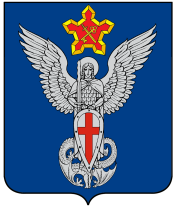 АдминистрацияЕрзовского городского поселенияГородищенского муниципального районаВолгоградской области403010, р.п. Ерзовка, ул. Мелиоративная, дом 2,  тел/факс: (84468) 4-78-78, 4-79-15П О С Т А Н О В Л Е Н И Еот 25 июня 2020года                                                                        №168О порядке формирования, ведения и обязательного опубликования перечня муниципального имущества Ерзовского городского поселения Городищенского муниципального района Волгоградской области, свободного от прав третьих лиц (за исключением права хозяйственного ведения, оперативного управления, а также имущественных прав субъектов малого и среднего предпринимательства), предназначенного для предоставления во владение и (или) в использование на долгосрочной основе субъектам малого и среднего предпринимательства и организациям, образующим инфраструктуру поддержки субъектов малого и среднего предпринимательстваВ целях содействия развитию субъектов малого и среднего предпринимательства и оказания имущественной поддержки, руководствуясь Федеральным законом от 24.07.2007 №209-ФЗ «О развитии малого и среднего предпринимательства в Российской Федерации», Федеральным законом от 06.10.2003 №131-ФЗ «Об общих принципах организации местного самоуправления в Российской Федерации», Федеральным законом от 26.07.2006 №135-ФЗ «О защите конкуренции»ПОСТАНОВЛЯЮ:Принять О порядке формирования, ведения и обязательного опубликования перечня муниципального имущества Ерзовского городского поселения Городищенского муниципального района Волгоградской области, свободного от прав третьих лиц (за исключением права хозяйственного ведения, оперативного управления, а также имущественных прав субъектов малого и среднего предпринимательства), предназначенного для предоставления во владение и (или) в использование на долгосрочной основе субъектам малого и среднего предпринимательства и организациям, образующим инфраструктуру поддержки субъектов малого и среднего предпринимательства (приложение).Настоящее постановление вступает в силу с момента его подписания и подлежит официальному опубликованию в общественно-политической газете Городищенского муниципального района «Междуречье»  и на официальном сайте Администрации Ерзовского городского поселения https://мо-ерзовка.рф/.Контроль за исполнением настоящего постановления оставляю за собой.Глава  Ерзовскогогородского поселения	                                                                   С.В. ЗубанковПриложение N 1к постановлениюглавы Ерзовского городского поселенияот 25 июня 2020г. г. N168Порядокформирования, ведения и обязательного опубликования перечня муниципального имущества Ерзовского городского поселения Городищенского муниципального района Волгоградской области, свободного от прав третьих лиц (за исключением права хозяйственного ведения, оперативного управления, а также имущественных прав субъектов малого и среднего предпринимательства), предназначенного для предоставления во владение и (или) в использование на долгосрочной основе субъектам малого и среднего предпринимательства и организациям, образующим инфраструктуру поддержки субъектов малого и среднего предпринимательстваОбщие положения1. Настоящий Порядок определяет процедуру формирования, ведения и обязательного опубликования перечня муниципального имущества Ерзовского городского поселения Городищенского муниципального района Волгоградской области, свободного от прав третьих лиц (за исключением права хозяйственного ведения, права оперативного управления, а также имущественных прав субъектов малого и среднего предпринимательства), предназначенного для предоставления во владение и (или) в пользование на долгосрочной основе субъектам малого и среднего предпринимательства и организациям, образующим инфраструктуру поддержки субъектов малого и среднего предпринимательства, а также порядок и условия предоставления такого имущества в аренду (далее по тексту - Порядок).2. Порядок разработан в соответствии с требованиями Гражданского кодекса Российской Федерации, Федеральных законов от 06.10.2003 N 131-ФЗ «Об общих принципах организации местного самоуправления в Российской Федерации», от 26.07.2006 N 135-ФЗ «О защите конкуренции», от 24.07.2007 N 209-ФЗ «О развитии малого и среднего предпринимательства в Российской Федерации» и Устава Городищенского муниципального района Волгоградской области.3. Функции по формированию, ведению Перечня и внесению в него изменений осуществляет Администрация Ерзовского городского поселения  Городищенского муниципального района Волгоградской области (далее по тексту - Администрация).4. Перечень и вносимые в него изменения утверждаются постановлением Администрации Ерзовского городского поселения Городищенского муниципального района Волгоградской области.2. Порядок формирования Перечня1. Администрация Ерзовского городского поселения Городищенского муниципального района Волгоградской области формирует перечень муниципального имущества, находящегося в собственности Городищенского муниципального района Волгоградской области, свободного от прав третьих лиц (за исключением права хозяйственного ведения, права оперативного управления, а также имущественных прав субъектов малого и среднего предпринимательства), предназначенного для предоставления во владение и (или) пользование на долгосрочной основе субъектам малого и среднего предпринимательства и организациям, образующим инфраструктуру поддержки субъектов малого и среднего предпринимательства (далее по тексту - Перечень), на основании реестра муниципальной собственности Городищенского муниципального района Волгоградской области.2. Муниципальное имущество, включенное в Перечень, используется в целях предоставления его во владение и (или) пользование на долгосрочной основе субъектам малого и среднего предпринимательства и организациям, образующим инфраструктуру поддержки субъектов малого и среднего предпринимательства (в том числе по льготным ставкам арендной платы), и не подлежит отчуждению в частную собственность, за исключением возмездного отчуждения такого имущества в собственность субъектов малого и среднего предпринимательства в соответствии с частью 2.1 статьи 9 Федерального закона от 22.07.2008 N 159-ФЗ «Об особенностях отчуждения недвижимого имущества, находящегося в муниципальной собственности и арендуемого субъектами малого и среднего предпринимательства, и о внесении изменений в отдельные законодательные акты Российской Федерации».3. Условием для включения муниципального имущества Администрация Ерзовского городского поселения Городищенского муниципального района Волгоградской области в Перечень является совокупность следующих обстоятельств:3.1. имущество является муниципальной собственностью Администрации Ерзовского городского поселения Городищенского муниципального района Волгоградской области;3.2. муниципальное имущество Администрации Ерзовского городского поселения Городищенского муниципального района Волгоградской области свободно от прав третьих лиц (за исключением права хозяйственного ведения, права оперативного управления, а также имущественных прав субъектов малого и среднего предпринимательства), не является предметом залога, не является предметом судебных разбирательств;3.3. муниципальное имущество Администрации Ерзовского городского поселения Городищенского муниципального района Волгоградской области не относится к имуществу, необходимому для обеспечения осуществления органами местного самоуправления Администрации Ерзовского городского поселения Городищенского муниципального района Волгоградской области полномочий в рамках их компетенции, установленной действующим законодательством;3.4. муниципальное имущество Администрации Ерзовского городского поселения Городищенского муниципального района Волгоградской области не включено в план (программу) приватизации Городищенского муниципального района Волгоградской области.4. Для целей формирования и ведения Перечня устанавливается следующая его структура:3. Порядок ведения Перечня1. Ведение Перечня означает внесение в него объектов учета и данных о них, обновление данных Перечня и исключение данных из Перечня.2. Ведение Перечня осуществляется Администрацией Ерзовского городского поселения Городищенского муниципального района Волгоградской области на бумажном и электронном носителях с учетом данных инвентаризации муниципального имущества, изменений законодательства, муниципальной программы поддержки субъектов малого и среднего предпринимательства.3. Включение муниципального имущества Ерзовского городского поселения Городищенского муниципального района Волгоградской области в сформированный Перечень и исключение муниципального имущества из Перечня могут осуществляться в случаях:3.1. принятия закона или иных правовых актов, предусматривающих изменение состава муниципальной собственности Ерзовского городского поселения Городищенского муниципального района Волгоградской области;3.2. приобретения в муниципальную собственность Ерзовского городского поселения Городищенского муниципального района Волгоградской области, либо отчуждения из муниципальной собственности муниципального имущества, в том числе при совершении гражданско-правовых сделок, вынесения судебного акта и по иным основаниям, предусмотренным действующим законодательством;3.3. установления соответствия имущества, ранее не включенного в Перечень, указанным в пунктах 3.1 - 3.4 раздела 2 настоящего Порядка условиям либо установления несоответствия имущества, ранее включенного в Перечень, указанным в пунктах 3.1 - 3.4 раздела 2 настоящего Порядка условиям.4. Порядок опубликования Перечня1. Опубликование Перечня осуществляется в официальном печатном издании - районной газете «Междуречье», а также путем размещения Перечня на официальном сайте Администрации Ерзовского городского поселения Городищенского муниципального района Волгоградской области https://мо-ерзовка.рф/ в сети «Интернет» (или) на официальном сайте информационной поддержки субъектов малого и среднего предпринимательства в установленном порядке.2. Изменения, вносимые в Перечень (в случае включения муниципального имущества в Перечень и исключения муниципального имущества из Перечня), подлежат официальному опубликованию в порядке, указанном в пункте 1 настоящего раздела.5. Порядок предоставления информации, содержащейся в Перечне1. Информация об объектах учета, содержащаяся в Перечне, предоставляется любым заинтересованным лицам по их письменному заявлению в адрес Администрации Ерзовского городского поселения Городищенского муниципального района Волгоградской области, в порядке, предусмотренном действующим законодательством.2. Запрашиваемая информация предоставляется в письменном виде в тридцатидневный срок со дня получения запроса.6. Порядок и условия предоставления муниципальногоимущества в аренду1. Арендодателем при сдаче в аренду объектов муниципального недвижимого имущества, указанных в Перечне, выступает муниципальное образование – Ерзовское городское поселение Городищенского муниципального района Волгоградской области в лице уполномоченного органа.2. Государственное и муниципальное имущество, включенное в указанные перечни, используется в целях предоставления его во владение и (или) в пользование на долгосрочной основе (в том числе по льготным ставкам арендной платы) субъектам малого и среднего предпринимательства и организациям, образующим инфраструктуру поддержки субъектов малого и среднего предпринимательства, а также может быть отчуждено на возмездной основе в собственность субъектов малого и среднего предпринимательства в соответствии с Федеральным законом от 22 июля 2008 года N 159-ФЗ «Об особенностях отчуждения недвижимого имущества, находящегося в государственной или в муниципальной собственности и арендуемого субъектами малого и среднего предпринимательства, и о внесении изменений в отдельные законодательные акты Российской Федерации» и в случаях, указанных в подпунктах 6, 8 и 9 пункта 2 статьи 39.3 Земельного кодекса Российской Федерации. Эти перечни подлежат обязательному опубликованию в средствах массовой информации, а также размещению в информационно-телекоммуникационной сети «Интернет» на официальных сайтах утвердивших их государственных органов исполнительной власти, органов местного самоуправления и (или) на официальных сайтах информационной поддержки субъектов малого и среднего предпринимательства. В указанные перечни не включаются земельные участки, предусмотренные подпунктами 1 - 10, 13 - 15, 18 и 19 пункта 8 статьи 39.11 Земельного кодекса Российской Федерации (за исключением земельных участков, предоставленных в аренду субъектам малого и среднего предпринимательства), а также земельных участках, предназначенных для ведения личного подсобного хозяйства, огородничества, садоводства, индивидуального строительства.Для участия в аукционе заявители представляют в установленный в извещении о проведении аукциона срок следующие документы:1) заявка на участие в аукционе по установленной в извещении о проведении аукциона форме с указанием банковских реквизитов счета для возврата задатка;2) копии документов, удостоверяющих личность заявителя (для граждан);3) надлежащим образом заверенный перевод на русский язык документов о государственной регистрации юридического лица в соответствии с законодательством иностранного государства в случае, если заявителем является иностранное юридическое лицо;4) документы, подтверждающие внесение задатка.Для участия в аукционе на право заключения договора аренды земельного участка, включенного в перечень государственного имущества или перечень муниципального имущества, предусмотренные частью 4 статьи 18 Федерального закона от 24 июля 2007 года N 209-ФЗ «О развитии малого и среднего предпринимательства в Российской Федерации», заявители декларируют свою принадлежность к субъектам малого и среднего предпринимательства путем представления в форме документа на бумажном носителе или в форме электронного документа сведений из единого реестра субъектов малого и среднего предпринимательства, ведение которого осуществляется в соответствии с указанным Федеральным законом, либо заявляют о своем соответствии условиям отнесения к субъектам малого и среднего предпринимательства в соответствии с частью 5 статьи 4 указанного Федерального закона.Участниками аукциона на право заключения договора аренды земельного участка, включенного в перечень государственного имущества или перечень муниципального имущества, предусмотренные частью 4 статьи 18 Федерального закона от 24 июля 2007 года N 209-ФЗ «О развитии малого и среднего предпринимательства в Российской Федерации», могут являться только субъекты малого и среднего предпринимательства, за исключением субъектов малого и среднего предпринимательства, в отношении которых не может оказываться поддержка в соответствии с частью 3 статьи 14 указанного Федерального закона.3. Извещение о проведении торгов размещается в районной газете «Междуречье», на официальном сайте Администрации Ерзовского городского поселения Городищенского муниципального района Волгоградской области в сети «Интернет», а также на официальном сайте Российской Федерации для размещения информации о проведении торгов в отношении государственного и муниципального имущества www.torgi.gov.ru.4. Начальный размер арендной платы на торгах устанавливается с учетом норм законодательства, регулирующего оценочную деятельность в Российской Федерации, нормативно-правовых актов Волгоградской области и нормативно-правовых актов Ерзовского городского поселения Городищенского муниципального района Волгоградской области.5. Торги проводятся в соответствии с требованиями Федерального закона N 135-ФЗ «О защите конкуренции» в порядке, установленном приказом Федеральной антимонопольной службы Российской Федерации от 10.02.2010 N 67 «О порядке проведения конкурсов или аукционов на право заключения договоров аренды, договоров безвозмездного пользования, договоров доверительного управления имуществом, иных договоров, предусматривающих переход прав владения и (или) пользования в отношении государственного или муниципального имущества, и перечне видов имущества, в отношении которого заключение указанных договоров может осуществляться путем проведения торгов в форме конкурса», с учетом особенностей, предусмотренных настоящим Порядком.6. Включенное в Перечень муниципальное имущество предоставляется в аренду на срок не менее 5 лет, если от субъектов малого и среднего предпринимательства или организаций, образующих инфраструктуру поддержки субъектов малого и среднего предпринимательства, не исходит инициатива о заключении договора аренды на меньший срок.Если от субъекта малого и среднего предпринимательства или организации, образующей инфраструктуру поддержки субъектов малого и среднего предпринимательства, исходит инициатива о заключении договора аренды на срок, меньший 5 лет, договор аренды заключается на срок, указанный субъектом малого и среднего предпринимательства или организацией, образующей инфраструктуру поддержки субъектов малого и среднего предпринимательства.7. Использование имущества, включенного в Перечень, не по целевому назначению (а также передача его в субаренду, переуступка прав пользования им, передача прав пользования им в залог и внесение прав пользования таким имуществом в уставный капитал любых других субъектов хозяйственной деятельности) служит основанием для расторжения договора аренды Администрацией Ерзовского городского поселения Городищенского муниципального района Волгоградской области в одностороннем порядке.N№ п/пНаименованиеимуществаАдрес места нахождения имуществаИндивидуализирующие характеристики имущества1234